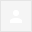 Jun 14 (4 days ago)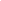 Glenn,

My name is Jeffrey Holiman, connected to Christopher Holyman by:

Richard S. Holiman, son of
Don F. Holiman, son of
Jesse B. Holiman, son of
James Jesse Holiman Jr., son of
James Jesse Holiman, Sr., son of
Charles Holliman, son of
James Granston Holliman, son of
Samuel L. Holliman, son of
Richard Holliman, son of
Christopher Holyman

Your extensive work and efforts have been invaluable to me and my wife Gina as we research our lineage.  I recently noticed on your blogspot page that you have available for emailing the Holliman Family Manuscript put together by Walter O. Holliman.  How might I be able to obtain this?

I would be happy and honored to compensate you for this, should you require it.

Thank you in advance for your time and attention!  Warm regards,

Jeff
Fort Myers, Florida

Sent from my iPadGlenn,

My name is Jeffrey Holiman, connected to Christopher Holyman by:

Richard S. Holiman, son of
Don F. Holiman, son of
Jesse B. Holiman, son of
James Jesse Holiman Jr., son of
James Jesse Holiman, Sr., son of
Charles Holliman, son of
James Granston Holliman, son of
Samuel L. Holliman, son of
Richard Holliman, son of
Christopher Holyman

Your extensive work and efforts have been invaluable to me and my wife Gina as we research our lineage.  I recently noticed on your blogspot page that you have available for emailing the Holliman Family Manuscript put together by Walter O. Holliman.  How might I be able to obtain this?

I would be happy and honored to compensate you for this, should you require it.

Thank you in advance for your time and attention!  Warm regards,

Jeff
Fort Myers, Florida

Sent from my iPadGlenn,

My name is Jeffrey Holiman, connected to Christopher Holyman by:

Richard S. Holiman, son of
Don F. Holiman, son of
Jesse B. Holiman, son of
James Jesse Holiman Jr., son of
James Jesse Holiman, Sr., son of
Charles Holliman, son of
James Granston Holliman, son of
Samuel L. Holliman, son of
Richard Holliman, son of
Christopher Holyman

Your extensive work and efforts have been invaluable to me and my wife Gina as we research our lineage.  I recently noticed on your blogspot page that you have available for emailing the Holliman Family Manuscript put together by Walter O. Holliman.  How might I be able to obtain this?

I would be happy and honored to compensate you for this, should you require it.

Thank you in advance for your time and attention!  Warm regards,

Jeff
Fort Myers, Florida

Sent from my iPadGlenn,

My name is Jeffrey Holiman, connected to Christopher Holyman by:

Richard S. Holiman, son of
Don F. Holiman, son of
Jesse B. Holiman, son of
James Jesse Holiman Jr., son of
James Jesse Holiman, Sr., son of
Charles Holliman, son of
James Granston Holliman, son of
Samuel L. Holliman, son of
Richard Holliman, son of
Christopher Holyman

Your extensive work and efforts have been invaluable to me and my wife Gina as we research our lineage.  I recently noticed on your blogspot page that you have available for emailing the Holliman Family Manuscript put together by Walter O. Holliman.  How might I be able to obtain this?

I would be happy and honored to compensate you for this, should you require it.

Thank you in advance for your time and attention!  Warm regards,

Jeff
Fort Myers, Florida

Sent from my iPadGlenn,

My name is Jeffrey Holiman, connected to Christopher Holyman by:

Richard S. Holiman, son of
Don F. Holiman, son of
Jesse B. Holiman, son of
James Jesse Holiman Jr., son of
James Jesse Holiman, Sr., son of
Charles Holliman, son of
James Granston Holliman, son of
Samuel L. Holliman, son of
Richard Holliman, son of
Christopher Holyman

Your extensive work and efforts have been invaluable to me and my wife Gina as we research our lineage.  I recently noticed on your blogspot page that you have available for emailing the Holliman Family Manuscript put together by Walter O. Holliman.  How might I be able to obtain this?

I would be happy and honored to compensate you for this, should you require it.

Thank you in advance for your time and attention!  Warm regards,

Jeff
Fort Myers, Florida

Sent from my iPadWhat an amazing day to be able to converse with you both and get connected!  Thank you very much for the Ancestry.com invite.  I have an account and will check it all out!Jeanette - my wife and I previously came across a tree from "stuffnsuch" on Ancestry.com.  Can you confirm that that is you?  My wife is listed as a contributor on "stuffnsuch"'s tree (although she's been too timid to actually contribute anything!).My wife and I are having a lot of fun on this rainy Sunday digging deep and the information you both have compiled and shared is just an amazing blessing to us.  I promise I will read and re-read all of the posts and documents before asking a million questions, but I hope neither of you mind if I ask some if we get stuck on anything!God bless!Jeff

Sent from my iPad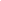 What an amazing day to be able to converse with you both and get connected!  Thank you very much for the Ancestry.com invite.  I have an account and will check it all out!Jeanette - my wife and I previously came across a tree from "stuffnsuch" on Ancestry.com.  Can you confirm that that is you?  My wife is listed as a contributor on "stuffnsuch"'s tree (although she's been too timid to actually contribute anything!).My wife and I are having a lot of fun on this rainy Sunday digging deep and the information you both have compiled and shared is just an amazing blessing to us.  I promise I will read and re-read all of the posts and documents before asking a million questions, but I hope neither of you mind if I ask some if we get stuck on anything!God bless!Jeff

Sent from my iPadWhat an amazing day to be able to converse with you both and get connected!  Thank you very much for the Ancestry.com invite.  I have an account and will check it all out!Jeanette - my wife and I previously came across a tree from "stuffnsuch" on Ancestry.com.  Can you confirm that that is you?  My wife is listed as a contributor on "stuffnsuch"'s tree (although she's been too timid to actually contribute anything!).My wife and I are having a lot of fun on this rainy Sunday digging deep and the information you both have compiled and shared is just an amazing blessing to us.  I promise I will read and re-read all of the posts and documents before asking a million questions, but I hope neither of you mind if I ask some if we get stuck on anything!God bless!Jeff

Sent from my iPadWhat an amazing day to be able to converse with you both and get connected!  Thank you very much for the Ancestry.com invite.  I have an account and will check it all out!Jeanette - my wife and I previously came across a tree from "stuffnsuch" on Ancestry.com.  Can you confirm that that is you?  My wife is listed as a contributor on "stuffnsuch"'s tree (although she's been too timid to actually contribute anything!).My wife and I are having a lot of fun on this rainy Sunday digging deep and the information you both have compiled and shared is just an amazing blessing to us.  I promise I will read and re-read all of the posts and documents before asking a million questions, but I hope neither of you mind if I ask some if we get stuck on anything!God bless!Jeff

Sent from my iPadWhat an amazing day to be able to converse with you both and get connected!  Thank you very much for the Ancestry.com invite.  I have an account and will check it all out!Jeanette - my wife and I previously came across a tree from "stuffnsuch" on Ancestry.com.  Can you confirm that that is you?  My wife is listed as a contributor on "stuffnsuch"'s tree (although she's been too timid to actually contribute anything!).My wife and I are having a lot of fun on this rainy Sunday digging deep and the information you both have compiled and shared is just an amazing blessing to us.  I promise I will read and re-read all of the posts and documents before asking a million questions, but I hope neither of you mind if I ask some if we get stuck on anything!God bless!Jeff

Sent from my iPad